SOCIÁLNÍ SLUŽBY MĚSTA TŘINCE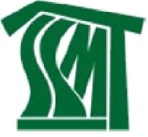 příspěvková organizace Habrová 302, 739 61 Třinec-Dolní Líštná Žlutě zvýrazněné pasáže vyplňte!	„Návrh“ SMLOUVY O DÍLOuzavřena podle § 2586 a následujících zákona č. 89/2012 Sb., občanského zákoníku,ve znění pozdějších předpisůČíslo smlouvy objednatele: ………………………….SMLUVNÍ STRANY1.	Sociální služby města Třince, příspěvková organizace	adresa:			Habrová 302, 739 61 Třinec – Dolní Líštná	zastoupena		Mgr. Pavlem Pezdou, MBA ředitelem organizace	jednání ve věcech:smluvních:                     Mgr. Pavel Pezda, MBAtechnických:	                 Ing. Lukáš Pydych	telefon:			558 993 711							e-mail:			ssmt@ssmt.cz	IČ:			00600954			DIČ:			neplátce			bankovní spojení:	Komerční banka - Třinec			číslo účtu:		27-9260050267/0100			(dále jen objednatel) 		a2.	............................................  					zapsána v 	…….…………………………………………….………		zastoupena:	…….…………………………………………….………		jednání ve věcech:	technických: 	…….…………………………………………….………	se sídlem:	…….…………………………………………….………			IČ: 	…….…………………………………………….………	DIČ: 	…….…………………………………………….………				telefon:			      …….…………………………………………….………		bankovní spojení:	      …….…………………………………………….………				č. účtu:   			      …….…………………………………………….………(dále jen zhotovitel)PŘEDMĚT SMLOUVYPředmětem plnění veřejné zakázky je zpracování jednotlivých stupňů projektové dokumentace, a to stavebně technický průzkum a návrh pro stanovení rozsahu klimatizace, projektové dokumentace pro stavební řízení (DSP) a projektové dokumentace pro provádění stavby (DPS) na realizaci klimatizace hospodářské části budovy (prostory kuchyně a prádelny) v Domově Sosna, poskytovatele sociální péče organizace Sociální služby města Třince (dále jen SSMT) v rozsahu:Uchazeč zpracuje jednotlivé dokumentace (průzkum a návrh, DSP, DPS) pro realizaci klimatizace místností vyznačených v půdorysech pavilonu D - 1. PP a 2. NP, které jsou přílohou 2. zadávací dokumentace zakázky.Součástí veřejné zakázky je výkon inženýrských činností pro vydání stavebního povolení a rovněž výkon autorského dozoru dle zákona 183/2006 Sb., ve znění pozdějších předpisů.Projektová dokumentace bude vyhotovena dle vyhlášky č. 499/2006 Sb. o dokumentaci staveb a příslušných prováděcích předpisů a technických norem a vyhlášky č. 169/2016 Sb., o stanovení rozsahu dokumentace veřejné zakázky na stavební práce a soupisu stavebních prací, dodávek a služeb s výkazem výměr, ve znění pozdějších předpisů.V rámci předmětu plnění bude také zpracování či zajištění potřebných projektových podkladů (zaměření, statické posouzení, hluková studie, ZTI, VZT, PBŘ, elektro apod.), zajištění a projednání PD se správci dotčených inženýrských sítí v obvodu stavby a s dotčenými orgány státní správy (HZS-MSK, KHS-MSK, architektem města apod).Dokumentace bude dodána ve 4 paré, včetně elektronické verze obsahující výkresy ve formátu .dwg, .pdf a slepého i doplněného rozpočtu stavby ve formátu .pdf. Slepý rozpočet bude v editovatelné verzi např. v .xls. Zadavatel poskytne vítěznému uchazeči půdorysy a řezy z pasportizace objektu v roce 2018 ve formátu .dwg zpracované podle původní dokumentace objektu (pouze stavební část). Ostatní dokumentace může být zapůjčena v písemné formě.Projektová dokumentace včetně výkazu výměr nesmí obsahovat konkrétní obchodní názvy, odkazy na obchodní firmy, specifická označení výrobků a služeb, patenty, vynálezy či průmyslové vzory.Bližší rozsah bude upřesněn na vstupním výrobním výboru, který se uskuteční neprodleně po podpisu smlouvy.Pro odsouhlasení konečné verze DSP předloží zhotovitel alespoň 7 dnů před termínem plnění dle článku III. této smlouvy 1 kompletní paré PD objednateli, který je bude připomínkovat. TERMÍN PLNĚNÍZhotovitel se zavazuje realizovat předmět plnění a předat jej objednateli v termínech:Stavebně technický návrh do kalendářních 30 dnů od podpisu smlouvyDSP  do 90 kalendářních dnů od podpisu smlouvyDPS do 120 dnů od podpisu smlouvyCENA DÍLA A PLATEBNÍ PODMÍNKYSmluvní strany se dohodly, že cena za dílo provedené v rozsahu uvedeném v čl. II této smlouvy je stanovena v souladu se zákonem o cenách a činí:cena bez DPH činí …………………………….. CZKK ceně díla bez DPH bude připočtena daň z přidané hodnoty dle platných právních předpisů.Tato cena je nejvýše přípustná a kryje veškeré náklady související se zhotovením díla. Objednatel se zavazuje uhradit fakturu zhotovitele převodem na jeho účet ve lhůtě splatnosti do 14 dnů ode dne doručení faktury.Faktura bude vystavena po ukončení díla a to po jeho protokolárním předání mezi objednatelem a zhotovitelem. Faktura bude vystavena ve dvou vyhotoveních a bude obsahovat náležitosti stanovené zákonem č. 235/2004 Sb., o dani z přidané hodnoty, ve znění pozdějších předpisů, číslo účtu, na který má být platba provedena.Faktura musí mimo zákonem dané náležitosti obsahovat:číslo smlouvy o dílo,celkovou sjednanou cenu bez DPH,celkovou výši DPH.Faktura musí mimo zákonem dané náležitosti obsahovat:číslo smlouvy o dílo,výslovný název „konečná faktura“,celkovou sjednanou cenu bez DPH,celkovou výši DPH,soupis všech uhrazených faktur rozčleněných na cenu bez daně a DPH,částku zbývající k úhradě rozčleněnou na cenu bez daně a DPH.Pokud faktura nebude mít náležitosti vyplývající ze zákona, nebo z této smlouvy, je objednatel oprávněn ji zhotoviteli vrátit k provedení opravy s odůvodněním jejího vrácení. Dnem odeslání vadné faktury přestává běžet lhůta splatnosti. Nová lhůta splatnosti začíná běžet dnem doručení opravené faktury objednateli.ODPOVĚDNOST ZA VADY A ZÁRUKA NA JAKOST1.	Zhotovitel odpovídá za to, že předmět díla bude zhotovený podle podmínek smlouvy a v souladu s platnými právními předpisy a normami a že po dobu záruční doby bude mít vlastnosti dohodnuté ve smlouvě.2.	Za vady projektové dokumentace, které se projeví po odevzdání projektu, zodpovídá zhotovitel až do uplynutí záruční doby projektované stavby za předpokladu, že stavba byla realizována v souladu s PD.3.	V případě, že výkaz výměr nebude obsahovat všechny náležitosti vyhlášky č. 169/2016 Sb., o stanovení rozsahu dokumentace veřejné zakázky na stavební práce a soupisu stavebních prací, dodávek a služeb s výkazem výměr, ve znění pozdějších předpisů, zhotovitel se zavazuje jej bezúplatně doplnit do 24 hodin.4.	Zhotovitel neodpovídá za vady projektu, které byly způsobené použitím podkladů poskytnutých objednatelem, a zhotovitel při vynaložení všeho úsilí nemohl zjistit jejich nevhodnost anebo na ně upozornil objednatele a ten na jejich použití trval. Záruka rovněž neplatí, pokud je předmět díla užit k jinému účelu, než pro účel sjednaný touto smlouvou nebo byl-li předmět díla upraven třetí osobou bez písemného souhlasu zhotovitele.5.	Smluvní strany se dohodly pro případ vady projektu, že po dobu záruční dob, která činí 24 měsíců, má objednatel právo požadovat a zhotovitel má povinnost bezplatného odstranění vady.Zhotovitel se zavazuje odstranit případné vady projektu ve smyslu bodu 2 tohoto článku do 2 pracovních dnů od uplatnění oprávněné reklamace objednatele, pokud se smluvní strany nedohodnou jinak.Objednatel se zavazuje, že případnou reklamaci vady projektu uplatní bezodkladně po jejím zjištění písemnou formou na adresu zhotovitele.ZAJIŠTĚNÍ ZÁVAZKŮ - SANKCE1.	V případě, že zhotovitel bude v prodlení s předáním plnění, je objednatel oprávněn požadovat po zhotoviteli úhradu smluvní pokuty ve výši 1% z celkové ceny za plnění, a to za každý i započatý den prodlení.2.	V případě, že zhotovitel bude v prodlení s odstraněním řádně reklamované vady, je objednatel oprávněn požadovat po zhotoviteli úhradu smluvní pokuty ve výši 1% ceny, a to za každý i započatý den prodlení s odstraněním vady a každou jednotlivou vadu.V případě, že projektová dokumentace bude obsahovat vady nebo nedodělky, které nebudou zřejmé při předání díla, avšak zapříčiní vznik vady na stavbě, realizované dle předmětné projektové dokumentace, případně vznik škody v souvislosti s realizací stavby, je objednatel oprávněn požadovat po zhotoviteli úhradu smluvní pokuty ve výši 5% z ceny prací, které byly provedeny za účelem odstranění vady nebo škody na stavbě.V případě, že výkaz výměr bude obsahovat vady nebo nedodělky, které nebudou zřejmé při předání díla a zapříčiní prodloužení lhůty pro podání nabídek u výběru zhotovitele stavby při výběrovém řízení, je objednatel oprávněn požadovat po zhotoviteli úhradu smluvní pokuty ve výši 0,1% z ceny projektové dokumentace pro provádění stavby za každý den, o který bylo výběrové řízení na zhotovitele stavby posunuto.V případě, že objednatel neuhradí daňový doklad ve lhůtě splatnosti, je zhotovitel oprávněn požadovat po objednateli úhradu úroku z prodlení ve výši 0,05% dlužné částky za každý den prodlení.ZÁVĚREČNÁ UJEDNÁNÍPrávní vztahy mezi smluvními stranami, neupravené znění této smlouvy, se řídí příslušnými ustanoveními zákona č. 89/2012 Sb., občanského zákoníku, ve znění pozdějších předpisů.Tato smlouva je provedena ve 2 vyhotoveních, z nichž objednatel obdrží 1 vyhotovení a zhotovitel 1 vyhotovení.Tato smlouva nabývá platnosti a účinnosti dnem jejího podpisu smluvními stranami.Smluvní strany prohlašují, že si tuto smlouvu před jejím podpisem přečetly a že byla uzavřena podle jejich pravé a svobodné vůle, což stvrzují svými podpisy. Dále souhlasí se zveřejněním smlouvy v registru smluv dle zákona 340/2015 Sb.Přílohu smlouvy a její nedílnou součást tvoří:Položkový rozpočet zhotoviteleza objednatele	                         	za zhotoviteleV Třinci dne…….							V ………….. dne…….	………………………..	………………………………   objednatel	        zhotovitelŽlutě zvýrazněné pasáže vyplňte!	